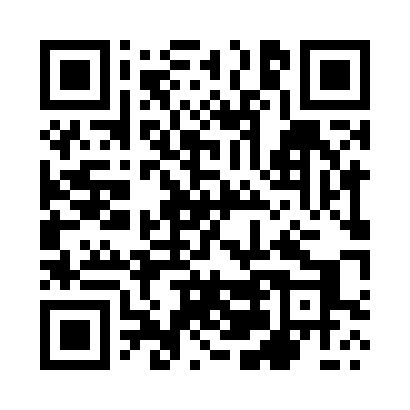 Prayer times for Bobrowe, PolandMon 1 Apr 2024 - Tue 30 Apr 2024High Latitude Method: Angle Based RulePrayer Calculation Method: Muslim World LeagueAsar Calculation Method: HanafiPrayer times provided by https://www.salahtimes.comDateDayFajrSunriseDhuhrAsrMaghribIsha1Mon4:066:0312:324:597:018:512Tue4:036:0112:315:007:038:533Wed4:015:5912:315:017:058:564Thu3:585:5612:315:037:068:585Fri3:555:5412:315:047:089:006Sat3:525:5212:305:057:109:027Sun3:495:5012:305:067:119:048Mon3:465:4812:305:077:139:079Tue3:435:4512:295:087:149:0910Wed3:415:4312:295:107:169:1111Thu3:385:4112:295:117:189:1312Fri3:355:3912:295:127:199:1613Sat3:325:3712:285:137:219:1814Sun3:295:3512:285:147:239:2115Mon3:265:3312:285:157:249:2316Tue3:235:3012:285:167:269:2517Wed3:205:2812:275:177:289:2818Thu3:175:2612:275:187:299:3019Fri3:145:2412:275:197:319:3320Sat3:105:2212:275:207:329:3521Sun3:075:2012:275:217:349:3822Mon3:045:1812:265:237:369:4123Tue3:015:1612:265:247:379:4324Wed2:585:1412:265:257:399:4625Thu2:555:1212:265:267:419:4926Fri2:515:1012:265:277:429:5127Sat2:485:0812:265:287:449:5428Sun2:455:0612:255:297:459:5729Mon2:425:0512:255:307:4710:0030Tue2:385:0312:255:317:4910:03